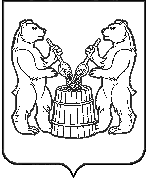 АДМИНИСТРАЦИЯ  УСТЬЯНСКОГО МУНИЦИПАЛЬНОГО ОКРУГААРХАНГЕЛЬСКОЙ  ОБЛАСТИПОСТАНОВЛЕНИЕот 3 октября 2023 года  № 2280р.п. ОктябрьскийО внесении изменений в муниципальную программу «Развитие физкультуры и спорта на территории Устьянского муниципального округа»В соответствии со статьей 179 Бюджетного кодекса Российской Федерации, постановлением администрации Устьянского муниципального округа от 26 апреля 2023 года № 803 «Об утверждении Порядка разработки и реализации и оценки эффективности муниципальных программ Устьянского муниципального округа»,   в связи с изменением финансового обеспечения администрация Устьянского муниципального округа.ПОСТАНОВЛЯЕТ:Внести изменения в муниципальную программу «Развитие физкультуры и спорта на территории Устьянского муниципального округа», утвержденную постановлением администрации муниципального образования «Устьянский муниципальный район» от 14 ноября 2019 года № 1465, изложив её в новой редакции согласно приложению к настоящему постановлению.Настоящее постановление разместить на официальном сайте  Устьянского муниципального округа Архангельской области и в ГАС «Управление».Контроль  за   исполнением   настоящего   постановления   возложить   на заместителя главы по социальным вопросам.Настоящее постановление вступает в силу со дня его подписания.Исполняющий обязанностиглавы Устьянского муниципального округа                            Н.С. Филимонова